AVIS N° 8/2023Protocole de Madrid concernant l’enregistrement international des marquesRetrait de la notification faite en vertu de la règle 34.3)a) du règlement d’exécution du Protocole de Madrid et modification des montants de la taxe individuelle : JaponLe Directeur général de l’Organisation Mondiale de la Propriété Intellectuelle (OMPI) a reçu une communication du Gouvernement du Japon relative au retrait de la notification faite en vertu de la règle 34.3)a) du règlement d’exécution du Protocole de Madrid selon laquelle la taxe individuelle à payer à l’égard d’une désignation de cette partie contractante comprend deux parties.  Cette communication porte également sur une modification des montants de la taxe individuelle à payer à l’égard d’une désignation du Japon.Jusqu’au 31 mars 2023, les montants de la taxe individuelle pour le Japon sont les suivants : Les première et seconde parties de la taxe individuelle susmentionnées doivent être payées lorsque le Japonest désigné dans une demande internationale reçue par l’Office d’origine le 31 mars 2023 ou avant cette date;  oufait l’objet d’une désignation postérieure qui est reçue par l’Office de la partie contractante du titulaire ou présentée directement au Bureau international de l’OMPI à cette date ou à une date antérieure.À compter du 1er avril 2023, les montants de la taxe individuelle pour le Japon seront les suivants :Ces nouveaux montants devront être payés lorsque le Japonest désigné dans une demande internationale reçue par l’Office d’origine le 1er avril 2023 ou après cette date;  oufait l’objet d’une désignation postérieure qui est reçue par l’Office de la partie contractante du titulaire ou présentée directement au Bureau international de l’OMPI à cette date ou à une date ultérieure;  oua été désigné dans un enregistrement international qui est renouvelé à cette date ou à une date ultérieure.Le 9 mars 2023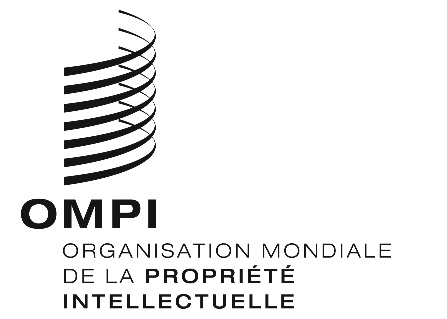 RUBRIQUESRUBRIQUESMontants(en francs suisses)Demande ou désignation postérieurePremière partie :Demande ou désignation postérieure– pour une classe de produits ou services77Demande ou désignation postérieure– pour chaque classe supplémentaire58Demande ou désignation postérieureSeconde partie :Demande ou désignation postérieure– pour chaque classe de produits ou services223Renouvellement– pour chaque classe de produits ou services296RUBRIQUESRUBRIQUESMontants(en francs suisses)Demande ou désignation postérieure– pour une classe de produits ou services– pour chaque classe supplémentaire304285Renouvellement– pour chaque classe de produits ou services300